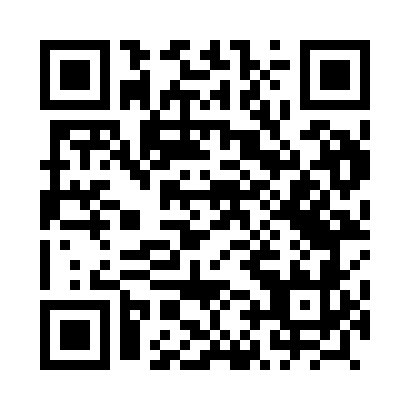 Prayer times for Wizany, PolandMon 1 Apr 2024 - Tue 30 Apr 2024High Latitude Method: Angle Based RulePrayer Calculation Method: Muslim World LeagueAsar Calculation Method: HanafiPrayer times provided by https://www.salahtimes.comDateDayFajrSunriseDhuhrAsrMaghribIsha1Mon4:256:2912:595:267:319:272Tue4:226:2612:595:277:339:293Wed4:196:2412:595:287:359:324Thu4:166:2212:585:307:369:345Fri4:136:1912:585:317:389:376Sat4:106:1712:585:327:409:397Sun4:076:1512:585:347:429:428Mon4:046:1212:575:357:449:449Tue4:006:1012:575:367:459:4710Wed3:576:0812:575:377:479:4911Thu3:546:0512:575:387:499:5212Fri3:516:0312:565:407:519:5513Sat3:476:0112:565:417:529:5714Sun3:445:5812:565:427:5410:0015Mon3:415:5612:565:437:5610:0316Tue3:375:5412:555:457:5810:0517Wed3:345:5212:555:468:0010:0818Thu3:305:4912:555:478:0110:1119Fri3:275:4712:555:488:0310:1420Sat3:235:4512:545:498:0510:1721Sun3:205:4312:545:508:0710:2022Mon3:165:4112:545:528:0810:2323Tue3:125:3912:545:538:1010:2624Wed3:095:3612:545:548:1210:2925Thu3:055:3412:545:558:1410:3326Fri3:015:3212:535:568:1510:3627Sat2:575:3012:535:578:1710:3928Sun2:535:2812:535:588:1910:4329Mon2:495:2612:535:598:2110:4630Tue2:455:2412:536:008:2210:50